Знойный путь «афганца» Панина П. В.  (Жить – Родине служить)ГБПОУ Колледж «Царицыно»Дрожжина Анна, 18ГД-03Руководитель Лицарева Александра ФедоровнаСейчас многие спорят о том, нужен ли был ввод советских войск в Афганистан. Многие «афганцы» в наши дни говорят, что нужен, чтобы прекратить поставку наркотиков из этой страны, чтобы не допустить ввода туда американских войск… Но какой ценой дались военный переворот в стране и помощь «братскому народу»?! Погибшие в чужой стране, сошедшие с ума после увиденных ужасов… Сколько искалеченных судеб принесла локальная война, которой, казалось, уже не должно быть после ужасов Великой Отечественной войны. Если Великая Отечественная война коснулась всех без исключения, то о событиях в Афганистане многие не знали, война была словно спрятана от общества, в котором ровесницы «афганцев» радовались жизни, учились, работали, всей душой веря в светлое будущее.О страшных событиях войны в Афганистане гость нашего классного часа, посвященного 30-летию со дня вывода советских войск из Афганистана, не рассказывал. О них я знаю из книги Светланы Алексиевич «Цинковые мальчики». Многое о той «забытой войне» узнала во время мероприятия «Афганистан болит в моей душе» от  Панина Павла Вячеславовича. Встреча прошла в музее «Имён связующая нить», и стенды, повествующие о событиях Великой Отечественной войны, добавляли особые оттенки событиям, о которых шла речь. Солдаты в 1941 — 1945 годах, как и «афганцы», перед заданием могли обращаться к Богу, мысленно разговаривали с родными, они верили в приметы, хотели отомстить за погибших товарищей, выжить и вернуться в родной дом. Наш гость снимался в кинофильме «Белый дом, черный дым». Он сотрудничает с организацией воинов-интернационалистов (член Союза ветеранов Афганистана), имеет свой взгляд на многие события. В хранящемся в нашей библиотеке сборнике «Локальные войны: люди, события и судьбы»  есть и рассказ о Панине П. В.«Я был примерно, как вы, когда к нам приходили ветераны Великой Отечественной войны примерно моего возраста. Сидели, слушали. Мне казалось, я повоевать не смогу, Великая Отечественная война — конец  истории. А тут бах — Афган, а потом Чечня, Сирия… А я думал: я последний солдат Российской империи. История не даст нам отдыхать.», — начал свой рассказ наш гость.Павел Вячеславович отвечал на многочисленные вопросы и очень интересно комментировал кадры видеохроники, говорил о технике, о том, например, что ехали в машинах с поднятым вверх оружием после случая когда один из солдат случайно задел курок. Многое пришлось вынести участникам боевых действий. «Как часто вы питались?» — спросила я. Ответ меня поразил: «Когда как. Когда есть — питались. Когда жесткая операция — берешь патроны, поменьше еды. Был горно-летний и горно-зимний сухпай (баночки с салом). Однажды лошадь старую-старую застрелили. Целую ночь варили. Башмак башмаком. Соли не было». Во взводе Панина П. В. не было убитых. Он говорит, что военнослужащий обязан «выполнять работу без шума и пыли». А у его руководства почему-то считалось: есть убитые, раненые — это  героизм. Хотя  героизм кого-то — это порой ошибка начальства. Павла Вячеславовича представили к Красной звезде, но в связи с тем, что дисциплинарные взыскания, не дали награду. О ранении Павла Вячеславовича его мама узнала, когда он в отпуск приехал. В письмах домой сообщал, что всё хорошо. А потом в баню с родственником пошёл – тот увидел синюю отметину: 9 осколков, один до сих пор сидит в ноге. И солдат сказал: «Только маме не говори». Тогда она узнала, что сын служит в Афганистане, стала ходить в церковь и ставить свечи. «У меня все боевые машины не подрывались. БТС тягач потянул нормально – машину в пух и прах разнесло. Впереди взрывались танки, пушки без прицепов, а мои – как заговорённые. Или солдаты в меня верили. Верьте – не верьте. Про молитвы матери я позже узнал», – эмоционально рассказывает Павел Вячеславович.Во время минуты молчания под песню «Прощай, Афганистан» воина- «афганца» Владимира Мазура (как оказалось, хорошего знакомого нашего гостя) мы  почтили память всех погибших воинов. Как же хочется, чтобы военные события больше не повторялись. Но, если придется, я и мои ровесники смогут дать отпор врагу. Ведь мы воспитаны на рассказах ветеранов и участников локальных войн.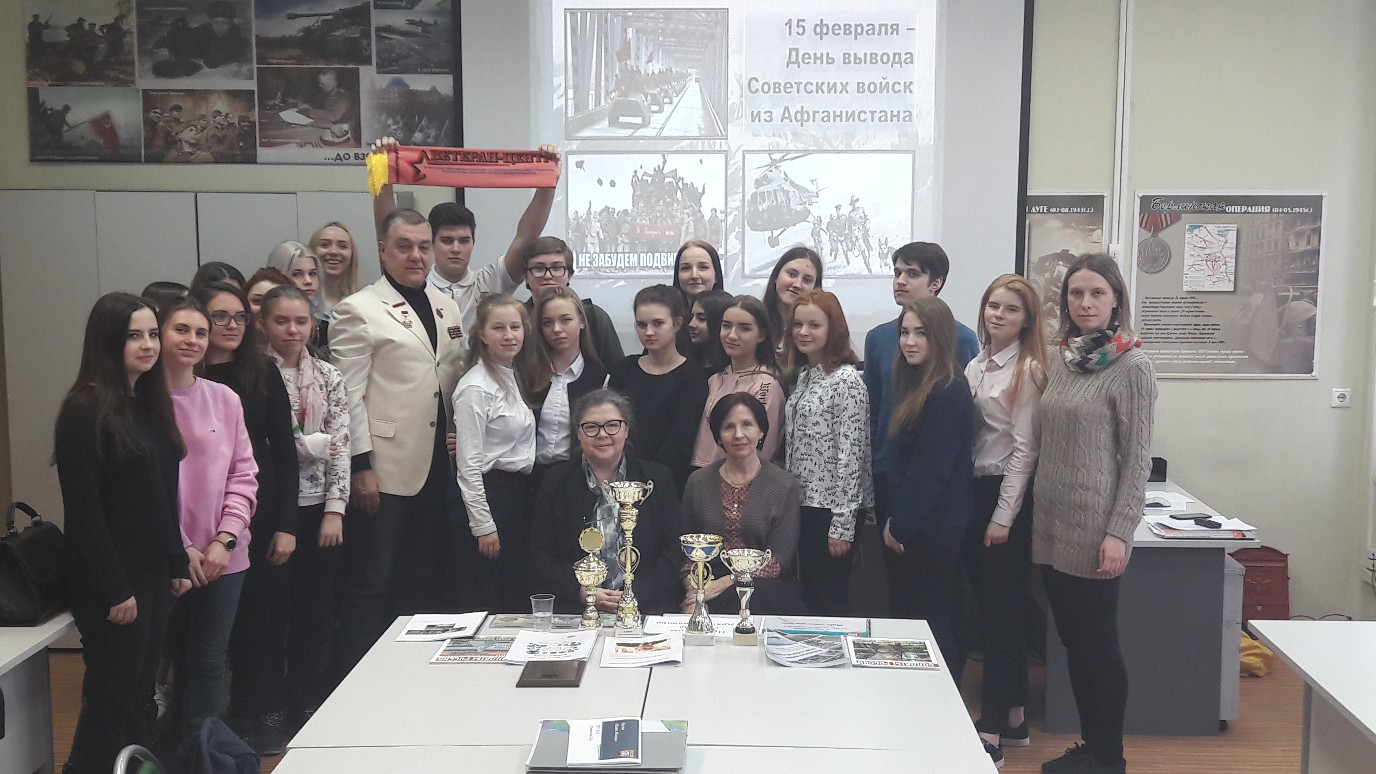 